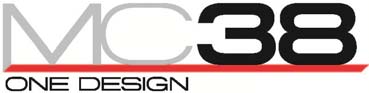 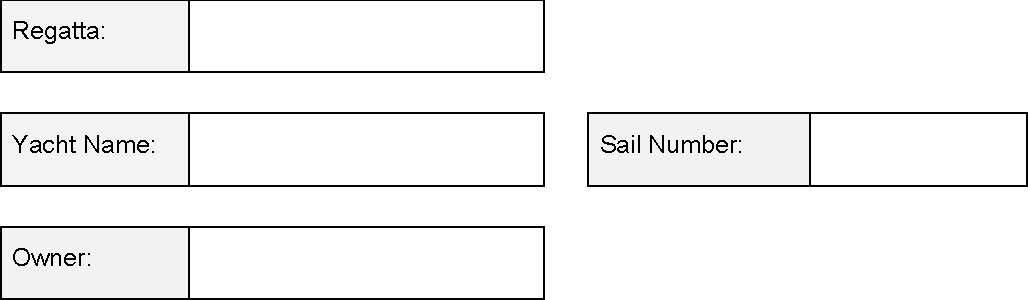 SAIL DECLARATION FORMI declare that the sails listed above, which comply with the McConaghy 38 One Design Rule and carry the designated sail button, will be used for the Regatta listed above.Office Use: Received: Date:         _______________________________________   Date:   ___________________Sail Register check:  ________________________________________ Date:    ___________________Manufacturer / Year Button Number Mainsail Jib #1 Jib #2 Jib #3OSR Heavy Weather Jib  N/A Asymmetric Spinnaker # 1 Asymmetric Spinnaker # 2 Asymmetric Spinnaker # 3Signature:Name (if not owner)Date: